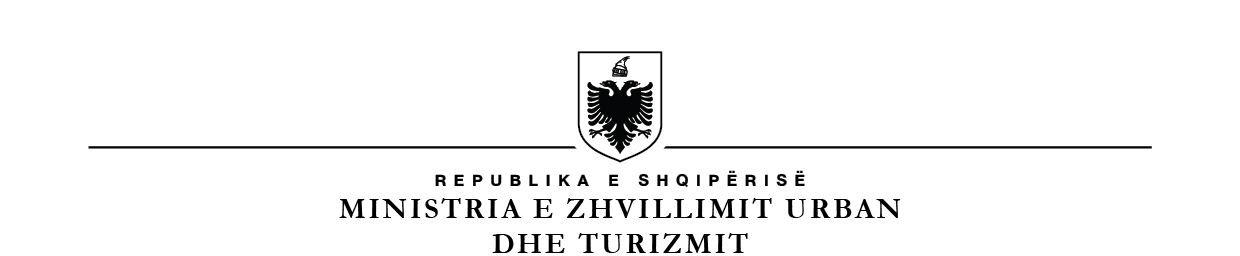 BASHKIA VORËREGJISTRI I KËRKESAVE DHE PËRGJIGJEVE                                                                      Nr RendorData e kërkesësObjekti i kërkesësData e përgjigjesPërgjigjeMënyra e përfundimit të kërkesësTarifa105.12.2022Kërkesë për informacion dhe vënie në dispozicion të dokumentacionit20.01.2023Ardhur shkresa me Nr. prot 6951, datë 05.12.2022 dhe kthyer përgjigje me Nr.prot 392, datë 20.01.2023.Në lidhje me VKM Nr. 59, datë 26.1.2022 Bashkia Vorë nuk ka sipërfaqe të cilat kanë statusin e ekosistemeve natyrore të shpallura “Park Kombëtar”. E plotëJo210.01.2023Kërkesë për informacion 24.01.2023Ardhur shkresa me Nr. prot 131, datë 10.01.2023 dhe kthyer përgjigje me Nr. prot 132/1, datë 24.01.2023. Në Bashkinë Vorë kanë qenë përfitues të bonusit të qirasë 966 familje. E plotëJo318.01.2023Kërkesë për informacion13.02.2023Ardhur shkresa me datë 18.01.2023 dhe kthyer përgjigje me Nr. prot 873, datë 13.02.2023.Bashkëpunimet me OJF konsistojnë më së shumti në fushën sociale. Nuk ka një fond konkret nga Bashkia Vorë, por mbështetja ndaj tyre rezulton vetëm në organizimin dhe mundësimin e ambjenteve për trajnime.E plotëJo419.01.2023Njoftim dhe kërkesë për informacion 30.01.2023Ardhur shkresa me Nr. prot 357, datë 19.01.2023 dhe kthyer përgjigje me Nr. prot 357/1, datë 30.01.2023.Duke qenë se qyteti Vorë është në proces rindërtimi, në lidhje me planifikimin e fondeve dhe afateve kohore për garantimin e hapësirave të parkimit ̸ vendparkimit për personat me aftësi të kufizuar, nuk janë marrë masa sipas legjislacionit në fuqi këto vitet e fundit, si pasojë e mospërmbushjes së kritereve teknike që lidhen me vendparkimet e personave me aftësi të kufizuar sipas VKM ̶  së Nr.1503, datë 19.11.2008.E plotëJo503.02.2023Mbi ankimin ndaj refuzimit për dhënie të informacionit dhe kopje të dokumenteve zyrtare08.02.2023Ardhur shkresa me Nr. prot 658, datë 03.02.2023 dhe kthyer përgjigje me Nr. prot 658/1, datë 08.02.2023.Zbatimi dhe ndekja e projektit për aksin rrugor Thumanë – Kashar bëhet nga organe dhe institucione që i përkasin qeverisjes qëndrore, si një vepër me interes Kombëtar ndërtimi, banorët mund ti drejtohen këtyre institucioneve.E plotëJo 608.02.2023Kërkesë për informacion29.03.2023Ardhur shkresa me Nr. prot 775, datë 08.02.2023 dhe kthyer përgjigje me Nr. prot 775/1, datë 29.03.2023.(Bashkengjit link) Dok.1.pdfE plotëJo728.03.2023Kërkesë për informacion04.04.2023Ardhur shkresa me Nr. prot 1730, datë 28.03.2023 dhe kthyer përgjigje me datë 04.04.2023.Janë 3 Institucionet Arsimore në proces rindertimi, dhe 6 Institucionet Arsimore të ndërtuara në vitet 2021-2022.E plotëJo